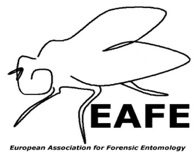 EAFE2023 – meeting Registration Form Kolymbari, Crete (Greece), 18th-20th May 2023(deadline 30rd April 2023 email to: eafe2023@gmail.com)Attendee’s first name : 
Attendee’s last name : 
Institution: 
Department :  
Address:
City: 
Post code:
Country:  
Telephone:  
your email: 
Allergy and specific diet: 
Special Requirements (if any) : 
Single or Double room: If double room, do you have already a roommate (name):Airport arrival time (day and hour):Flight numberAirport leaving time (day and hour):Flight numberAttachment: accommodation payment bank confirmation (file name): I confirm that I will pay the conference fees in loco.Date 							Signature